KNLTB Voorjaarscompetitie (jaartal)Naam verenigingNaam kampioen(en)Competitievorm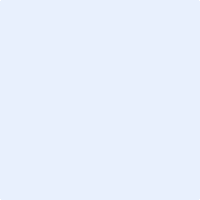 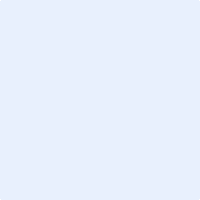 